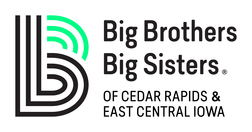 GIFT PLAN LETTER OF INTENTTo demonstrate my intent and desire to provide a legacy of support for children, I inform this agency that I have made a bequest to Big Brothers Big Sisters through my estate plan.  I understand that this letter of intent is completely revocable and can be modified, amplified, or terminated at any time.  ______________________________________  ______________________________________Name (1) 						          Name (2)___________________________________________________________________________________________________________________Address                                                                                                   City                                                                  State                        Zip_________________________________________________________   ________________________________________________________          Telephone						             E-mailIt is my intention to leave a legacy gift to Big Brothers Big Sisters through my:Optional: I hereby inform Big Brothers Big Sisters, for planning purposes only, that as of this date the value of the gift I intend to offer is $______________________________________.                                                        (If your gift is a percentage of your estate, please indicate the approximate value of that percentage.)I understand that my estate is not legally bound by this declaration of my intention or by the amount of gift indicated above, and I may choose to add, subtract, or revoke this bequest at any time at my sole discretion.  (Big Brothers Big Sisters requests notification any time that a change is made to your gift.)-----------------------------------------------------------------------        ----------------------------------------                   Signature(s)							        DateUpon receipt of this information, you will be recognized through your membership in the Legacy Circle.  Thank you for standing with kids!Big Brothers Big Sisters of Cedar Rapids & East Central Iowa3150 E. Ave. NW Suite 103 Cedar Rapids, IA 52405      Phone: 319-377-8993, www.bigcr.org, lindah@bigcr.org		Life InsuranceWillRetirement PlanRevocable TrustOther:  